Памятка«Советы родителям будущих первоклассников»Помогите своему ребёнку овладеть информацией, которая позволит ему не растеряться в обществе. Приучайте ребёнка содержать свои вещи в порядке. Не пугайте ребёнка трудностями и неудачами в школе. Научите ребёнка правильно реагировать на неудачи. Помогите ребёнку обрести чувство уверенности в себе. Приучайте ребёнка к самостоятельности. Учите ребёнка чувствовать и удивляться, поощряйте его любознательность. Стремитесь сделать полезным каждое мгновение общения с ребёнком.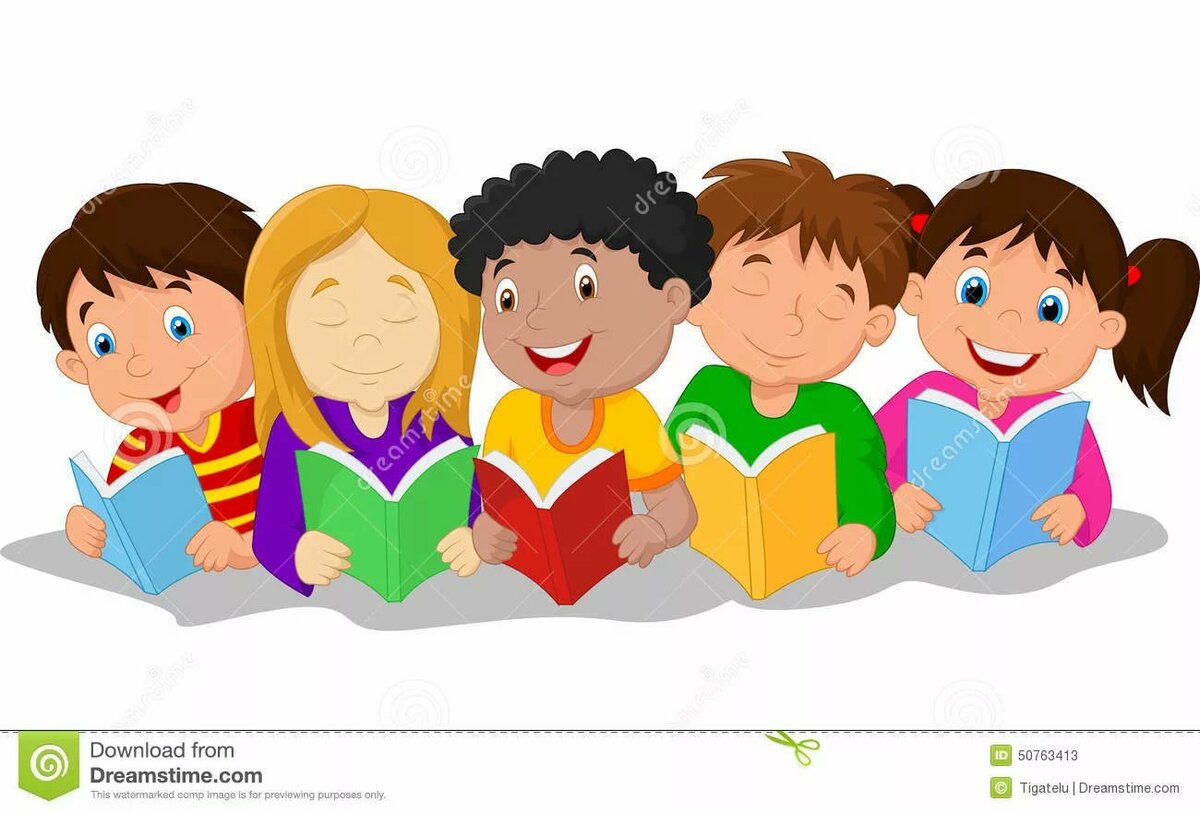 МДОБУ детский сад «Акбузат» д. ШамониноПодготовила педагог-психолог Шакирова Г.Ф. 